Préparons la rentrée de septembre 2017 en…  COURS PREPARATOIRE (CP)  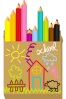 			Madame, Monsieur,Votre enfant sera scolarisé au cours préparatoire pour l’année scolaire 2017-2018.**********Voici ce qui doit être apporté dès le jour de la rentrée :A noter : Ce matériel sera à renouveler pendant l'année scolaire si nécessaire.Merci de bien vouloir écrire le prénom de votre enfant, à l'aide de petites étiquettes, sur chaque objet (stylos et crayons inclus). Les étiquettes des cahiers seront réalisées par les enseignant(e)s.* Une somme de 57 €, qui correspond aux fournitures achetées par l’école (Livret d'évaluations diagnostiques, livret de mathématiques, livret d'anglais "Hop-in", Livrets d'écriture, livrets de lecture, bricolages de l'année, pochettes, cahiers...), sera prélevée sur la facture du mois de septembre 2017.Nous vous invitons à la réunion d'informations des parents le mardi 5 septembre à 17h30, dans la classe des CP de Madame Fourrier et de Monsieur Bodel.Bonnes vacances à toutes et à tous !        Madame Valérie Henry                Madame Stéphanie Fourrier et Monsieur Rudy Bodel        Enseignante de GS/CP                 Enseignant(e)s de CP			 Rappel : La rentrée des classes a lieu le Lundi 4 septembre 2017 à 8h30,dans la cour de l'école.1 cartable sans roulettes10 "Velleda" noirs pointe ogive (Diam. 4,5 mm)1 petit chiffon (10cm x 10cm environ)10 "Velleda" noirs pointe ogive (Diam. 4,5 mm)1 rouleau de sopalin1 ardoise effaçable 1 boîte de mouchoirs3 stylos bleus bic Cristal fin1 petit sac en tissu avec cordelette pour le goûter (marqué à ses nom et prénom)2 trousses (une pour les crayons de couleur et les feutres, une autre pour les stylos, la gomme...)1 petite bouteille d'eau (33cl)1 taille-crayons avec réservoir6 tubes de colle "UHU" - 40g2 gommes1 double décimètre (incassable)1 paire de ciseaux à bouts ronds (D ou G)1 stylo Bic vert1 pochette de 12 crayons feutres1 pochette de 12 crayons de couleurs1 enveloppe timbrée (20 g) sans adresse